三重県地方自治研究センター　宛セミナー『地域共生社会における連携を考える』参　加　申　込　書日　時　：　2020年9月30日（水）　13：30　～　16：35　（受付　13：00～）場　所　：　三重地方自治労働文化センター　4階　大会議室津市栄町2丁目361番地対象者　：　三重県地方自治研究センター会員（自治体職員・議員等）参加費　：　無料2020年9月14日（月）までにFAX、E-mail等でお申し込みくださいFAX：059-227-3116　/　E-mail：info@mie-jichiken.jp※当日、当セミナー用の駐車場はご用意できません。ご了承ください。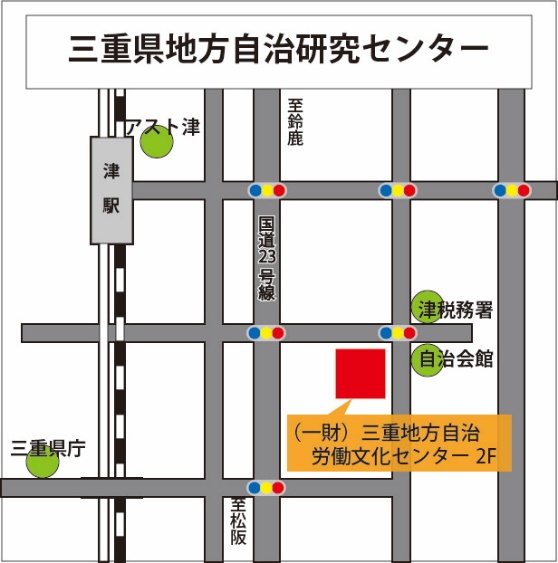 所　　　属氏　　　名市町職員については右欄も選択ください座談会に　　　参加する　　・　　参加しない連絡先電話　アンケート結果及びweb講演参加方法の連絡用メールアドレス